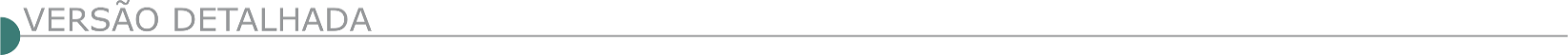 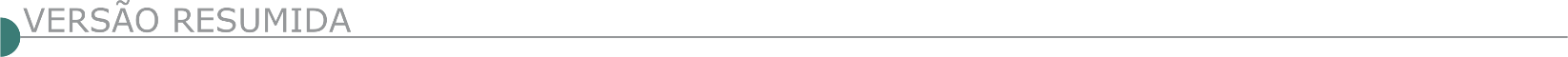 ESTADO DE MINAS GERAISPREFEITURA MUNICIPAL DE AÇUCENA PREFEITURA MUNICIPAL - CONCORRÊNCIA ELETRÔNICA N.º 00007/2024Objeto: Execução de obras e serviço de engenharia, menor preço por empreitada global, execução do calçamento em pavimento Inter travado em bloco sextavado e drenagem pluvial, em diversos logradouros do município de Açucena – MG, conforme anexos deste edital de Concorrência Pública n.º 00007/2024. Abertura: 08 de julho de 2024 às 13h. O edital encontra-se à disposição no através do endereço eletrônico na Plataforma de Licitações AMM Licita (Licitar Digital), através do endereço eletrônico www.licitardigital.com.br.PREFEITURA MUNICIPAL DE ALÉM PARAÍBA - CONCORRÊNCIA N.º 004/2024 PROCESSO Nº 146/2024Objeto: Construção de cobertura e colocação de alambrado na quadra poliesportiva do Estádio Municipal Antônio Garcia Machado. Abertura às 14:00 horas do dia 12/07/2024 em sua sede.  Todos os serviços devem ser executados em conformidade com as normas técnicas pertinentes e conforme condições e exigências estabelecidas no Projeto Básico de Engenharia e seus componentes, e exigências estabelecidas neste Edital e seus anexos. O Edital em inteiro teor no PNCP. Posteriores avisos e resultados estarão à disposição no site www.alemparaiba.mg.gov.br. Maiores informações, através do telefone (32) 3462-6733.PREFEITURA MUNICIPAL DE CAMANDUCAIA - PREGÃO ELETRÔNICO Nº 61 / 2024Objeto: Construção da cobertura da quadra do bairro quedas verdes. Abertura dia 08/07/2024 ás 09:00. obs. edital no PNCP ou site: https://www.camanducaia.mg.gov.br/transparencia/licitacao/aviso-de-publicacao.PREFEITURA MUNICIPAL DE CAMPO BELO - CONCORRÊNCIA ELETRÔNICA N.º 018/2024Objeto: Construção de uma praça no Povoado do Capão, Campo Belo/MG. Abertura: 11/07/2024, às 12:30 horas. O edital na sua íntegra e seus anexos estarão disponíveis a partir do dia 24/06/2024 no site www.campobelo.atende.net e www.comprasgovernamentais.gov.br, mais informações: Rua João Pinheiro, 102, Centro. Tel.: (035) 3831-7914. PREFEITURA MUNICIPAL DE CAREAÇU - CÂMARA MUNICIPAL - PREGÃO PRESENCIAL Nº 01/2024Objeto: Execução da 2ª etapa da construção de uma praça ao lado da Câmara Municipal de Careaçu. Data de abertura dos envelopes “Documentação”: 05/07/2024 às 10h. Local: Prédio da Câmara, Avenida Fernão Dias, nº 1500, Centro. O Edital encontrar-se-á à disposição dos interessados, para consulta e/ou retirada, no setor de licitações da Câmara, das 09h às 12h e das 13h às 16h, e no endereço eletrônico www.careacu.mg.leg.br.PREFEITURA MUNICIPAL DE CONCEIÇÃO DO RIO VERDE CONCORRÊNCIA ELETRÔNICA Nº 06/2024Objeto: Execução de obra de engenharia de execução para o recapeamento asfáltico em perímetro urbanos, a qual será executada nas Ruas Monsenhor José Augusto Alckmin, Noé Romão Carneiro, Dr. José Reseck, Nahor de Castro (Trecho Igreja) e Prof. Henrique José de Souza (Trecho Goiabal), no Município de Conceição do Rio Verde/MG, tipo Menor Preço Global por Empreitada, tudo na forma da Lei Federal de nº 14.133/2021 e suas alterações, da Lei Complementar nº 123/2006, da Lei nº 11.488/2007, cuja sessão será realizada no dia 09 de julho de 2024, às 08h00min, pela Plataforma de Licitações Online - Licitar Digital. Informações complementares poderão ser obtidas junto à Plataforma Licitar Digital, no site https://licitar.digital/, ou junto ao Agente de Contratação e Equipe de Contratação, com endereço na Praça Prefeito Edward Carneiro, nº 11, Centro, na cidade de Conceição do Rio Verde, Estado de Minas Gerais, CEP 37.430-000. Ver Site: www.conceicaodorioverde.mg.gov.br. CONCORRÊNCIA ELETRÔNICA Nº 07/2024Objeto: Execução de obra de engenharia de execução para o calçamento em perímetro urbanos, o qual será executada nas Ruas: José Sátiro e Ângelo Graciano Gonçalves, no Município de Conceição do Rio Verde/MG, tipo Menor Preço Global por Empreitada, tudo na forma da Lei Federal de nº 14.133/2021 e suas alterações, da Lei Complementar nº 123/2006, da Lei nº 11.488/2007, cuja sessão será realizada no dia 09 de julho de 2024, às 14h00min, pela Plataforma de Licitações Online - Licitar Digital. Informações complementares poderão ser obtidas junto à Plataforma Licitar Digital, no site https://licitar.digital/, ou junto ao Agente de Contratação e Equipe de Contratação, com endereço na Praça Prefeito Edward Carneiro, nº 11, Centro, na cidade de Conceição do Rio Verde, Estado de Minas Gerais, CEP 37.430-000. Ver Site: www.conceicaodorioverde.mg.gov.br.PREFEITURA MUNICIPAL DE CORONEL FABRICIANO - DISPENSA ELETRÔNICA N.º 017/2024Objeto: Execução da Reforma da Praça Josino Bhering, localizada na Avenida Geraldo Inácio, Bairro Melo Viana, no Município de Coronel Fabriciano/MG, tendo como fonte de receita, Recursos não Vinculados de Impostos. O Edital encontra-se disponível pelos endereços eletrônicos www.fabriciano.mg.gov.br e https://ammlicita.org.br/. A abertura da sessão pública ocorrerá em 05/07/2024 às 13h30min pelo endereço eletrônico https://ammlicita.org.br/.PREFEITURA MUNICIPAL DE ENGENHEIRO NAVARROCONCORRÊNCIA PRESENCIAL Nº 001/24Objeto: Execução de obra de engenharia para reforma da quadra do Bonfim, no município de Engenheiro Navarro, incluindo a mão de obra e materiais. Credenciamento: 10/07/24 às 08:30hs. Edital disponível no site: www.engenheironavarro.mg.gov.br. CONCORRÊNCIA PRESENCIAL Nº 002/24Objeto: Execução de obra de engenharia para reforma da segunda etapa do clube, no município de Engenheiro Navarro, incluindo a mão de obra e materiais. Credenciamento: 12/07/24 às 08:30hs. Edital disponível no site: www.engenheironavarro.mg.gov.br.PREFEITURA MUNICIPAL DE ENTRE FOLHAS - CONCORRÊNCIA ELETRÔNICO N.º 0010/2024Objeto: Execução de obras e serviço de engenharia, menor preço por empreitada global, adequações do polo do programa academia da saúde no município de Entre Folhas - MG, conforme anexos deste edital de concorrência pública n.º 0010/2024. Abertura: 12 de julho de 2024 as 09H. O edital encontra-se à disposição no através do endereço eletrônico www.entrefolhas.mg.gov.br, na Plataforma de Licitações AMM Licita (Licitar Digital), através do endereço eletrônico www.licitardigital.com.br e também no prédio sede da Prefeitura.PREFEITURA MUNICIPAL DE EWBANK DA CÂMARA - P.P N. º 008/2024Objeto: Prestação de serviços de limpeza e desassoreamento e dragagem do rio e córregos na área urbana e nos afluentes rurais do município ”, sendo a abertura no dia 09 de julho de 2024, às 10:00h. PREFEITURA MUNICIPAL DE GONZAGA - CONCORRÊNCIA ELETRÔNICA Nº 001/2024Objeto: Reforma e Ampliação. O julgamento das propostas de preços e habilitação ocorrerão no dia 05/07/2024, às 09h00m, através da plataforma “LicitarDigital” pelo link: www.licitardigital.com.br. Informações no tel: (33) 8404-5546.PREFEITURA MUNICIPAL DE IPATINGA – PREGÃO ELETRÔNICO N.º 018/2024OBJETO: Fornecimento e instalação de abrigos nos pontos de embarque e desembarque do transporte público coletivo municipal localizados nas vias sob circunscrição do município de Ipatinga/MG. ABERTURA: 08/07/2024 às 08hs. Edital disponível nos sites: www.ipatinga.mg.gov.br/licitacoes, www.gov.br/compras/pt-br e https://www.gov.br/pncp/pt-br. Demais informações: Seção de Compras e Licitações (31) 3829-8240, 08 às 18h, Av. Carlos Chagas n.º 789, Cidade Nobre, em Ipatinga/MG.PREFEITURA MUNICIPAL DE JUIZ DE FORA - CESAMA - COMPANHIA DE SANEAMENTO MUNICIPAL – LICITAÇÃO ELETRÔNICA Nº 016/23Objeto: Contratação de Empresa de Engenharia para Construção das Guaritas de Vigilância da Regional Norte, Reservatório Caiçaras, Elevatória de Água Carlos Chagas, Elevatória de Esgoto Independência e Estação de Tratamento de Água Marechal Castelo Branco. Modo de Disputa: ABERTO. Data da abertura: 17/07/2024 às 09 horas. LOCAL: no sítio www.portaldecompraspublicas.com.br. RECEBIMENTO DAS PROPOSTA S: a partir da data da divulgação do Edital no portal www.portaldecompraspublicas.com.br. O Edital encontra-se disponível paraDownload no Portal de Compras Públicas, no endereço www.portaldecompraspublicas.com.br e no site da Cesama: http://www.cesama.com.br e também poderá ser retirado gratuitamente, mediante apresentação de dispositivo para cópia, na Assessoria de Licitações e Contratos, na Sede da CESAMA. A Cesama utilizará o Portal de Compras Públicas, apenas como plataforma para conduzir as suas licitações, não sendo submetida à Lei nº 14.133/2021, e mantendo-se fiel a Lei das Estatais (Lei nº 13.303/16) e ao RILC. Informações: Telefones (32) 3692-9198/ 9199 / 9200 / 9201, ou pelo e-mail licita@cesama.com.br.PREFEITURA MUNICIPAL DE LAGOA SANTA - ERRATA E PRORROGAÇÃO - CONCORRÊNCIA ELETRÔNICA N° 007/2024Objeto: Construção da Unidade Básica de Saúde Jardim Ipê - Santos Dumont, com recursos próprios do Município vinculados à Secretaria Municipal de Saúde e repasse estadual através da resolução SES/MGnº 8.202 de 2022 para a construção de unidade básica de saúde (UBS). Para o dia 10/07/2024 com recebimento das propostas comerciais até 09h.A errata e prorrogação na íntegra estará disponível nos sites www.lagoasanta.mg.gov.br e https://app.licitardigital.com.br/.PREFEITURA MUNICIPAL DE MANHUAÇU-MG CONCORRÊNCIA ELETRÔNICA Nº 06/2024Construção da creche Pró-Infância Dom Correa, localizada na Rua Projetada 09, S/N, bairro São Bento, Manhuaçu-MG, nos termos da tabela abaixo. Sessão dia 11/07/2024 às 08h30min. Maiores informações através do e-mail licitacao@manhuacu.mg.gov.br ou através do site www.manhuacu.mg.gov.br e no sistema BLL Compras www.bll.org.br.PREFEITURA MUNICIPAL DE MUZAMBINHOCONCORRÊNCIA ELETRÔNICA Nº 001/2024Objeto: Execução de reforma e ampliação da Escola Municipal Dona Francisca Allegretti Bianchi. Data de abertura: 10/07/2024, às 14:00 horas, horário de Brasília-DF no site www.ammlicita.org.br. O inteiro teor do ato convocatório e seus anexos estarão à disposição dos interessados na sede da Prefeitura, localizada à Rua Vereador Fausto Martiniano, nº 25, centro, no horário das 08:00 h às 16:00 h, em dias úteis e nos sites: www.muzambinho.mg.gov.br e www.ammlicita.org.br. Maiores informações também poderão ser obtidas através do telefone (35)3571-1188-ramais 231 e 236 – e-mails: compras.licitacoes@muzambinho.mg.gov.br e comprasmuzambinho@hotmail.com.CONCORRÊNCIA ELETRÔNICA Nº 002/2024Objeto: Execução de reforma e ampliação da Escola Municipal Sagrado Coração de Jesus). Data de abertura: 11/07/2024, às 14:00 horas, horário de Brasília-DF no site www.ammlicita.org.br. O inteiro teor do ato convocatório e seus anexos estarão à disposição dos interessados na sede da Prefeitura, localizada à Rua Vereador Fausto Martiniano, nº 25, centro, no horário das 08:00 h às 16:00 h, em dias úteis e nos sites: www.muzambinho.mg.gov.br e www.ammlicita.org.br. Maiores informações também poderão ser obtidas através do telefone (35)3571-1188 -ramais 231 e 236 – e-mails: compras.licitacoes@muzambinho.mg.gov.br e comprasmuzambinho@hotmail.com.PREFEITURA MUNICIPAL DE NOVA LIMA - REABERTURA - CONCORRÊNCIA PÚBLICA Nº 006/2024Objeto: Contratação de empresa especializada para prestação de serviços de limpeza urbana no município de Nova Lima/Mg. A abertura dar-se-á no dia 06/08/2024 às 10:00h, os procedimentos desta concorrência serão realizados exclusivamente por meio eletrônico, conforme regulamento disponibilizado no Portal do AMM Licita, no endereço eletrônico https://ammlicita.org.br/. O Edital estará disponível a partir do dia 24/06/2024 no site https://ammlicita.org.br/ e na Subsecretaria de Contratos e Licitações da Prefeitura Municipal de Nova Lima, localizada na Rua Bias Fortes, nº 62, Centro, Nova Lima/MG. Quaisquer elementos, informações ou esclarecimentos relativos a esta licitação serão prestados pela Comissão de Contratação, pelo telefone (31) 98868-8115 ou e-mail: recurso.esclarecimento@pnl.mg.gov.br.PREFEITURA MUNICIPAL DE NOVA PORTEIRINHA - CÂMARA MUNICIPAL - CONCORRÊNCIA ELETRÔNICA N°001/2024Objeto: Construção da 2ª etapa do prédio da Câmara Municipal de Nova Porteirinha. No dia 09/07/2024, às 08:00 h. Esclarecimentos pelo site www.licitardigital.com.br. O edital e seus anexos encontram se à disposição no endereço eletrônico www.licitardigital.com.br e na sede da Câmara Municipal de Nova Porteirinha, com endereço na Avenida Castelo Branco, nº 355 – Centro – Nova Porteirinha/MG.PREFEITURA MUNICIPAL DE OURO PRETO – PREGÃO ELETRONICO SRP Nº. 008/2024Objeto: Execução de serviços relacionados a conservação e limpeza de rede de drenagem na sede do município de Ouro Preto (MG). Recebimento das propostas por meio eletrônico no site www.bllcompras.org.br.: de 21/06/2024 às 17h00m até 09/07/2024 às 07h00m. Início da sessão de disputa prevista para o dia 09/07/2024 às 10h00m. Edital no site www.ouropreto.mg.gov.br: https://grp.ouropreto.mg.gov.br/portalcidadao (em seguida clicar em transparência e depois licitação) e no site www.bllcompras.org.br. Informações: (31) 3559-3301.PREFEITURA MUNICIPAL DE PADRE CARVALHO - CONCORRÊNCIA Nº 003/2024Objeto: Construção de quadra poliesportiva na escola municipal JOSÉ DEDIE NO MUNICÍPIO DE PADRE CARVALHO - MG.A SESSÃO DE LICITAÇÃO SERÁ NO DIA: 08 de julho de 2024 às 10:00 horas, E-MAIL: licitacao.padrecarvalho@yahoo.com.PREFEITURA MUNICIPAL DE PATOS DE MINAS - CONCORRÊNCIA ELETRÔNICA Nº 09/2024 Contratação de empresa especializada na área de engenharia para execução de serviços de Pavimentação Asfáltica da Estrada Vicinal de Sumaré (6km+580 a 10km+174,386) no Município de Patos de Minas. LIMITE DE ACOLHIMENTO DAS PROPOSTAS: 09/07/2024 ÀS 12:59H. ABERTURA DA SESSÃO E INÍCIO DA DISPUTA: 09/07/2024 ÀS 13:00H. LOCAL DE REALIZAÇÃO DA SESSÃO: A licitação ocorrerá de forma eletrônica e poderá ser assistida de forma remota pelo site: www.licitanet.com.br. VALOR ESTIMADO: R$ 7.084.623,49. Para participar da concorrência eletrônica, o licitante deverá estar credenciado no sistema “CONCORRÊNCIA ELETRÔNICA” através do site https://licitanet.com.br/. As instruções para o credenciamento podem ser acessadas no seguinte sítio eletrônico https://licitanet.com.br/ ou solicitadas por meio do seguinte endereço de e-mail: contato@licitanet.com.br, /fornecedor@licitanet.com.br.PREFEITURA MUNICIPAL DE PEQUI - CONCORRÊNCIA Nº 03/2024Objeto: Realização reforma do prédio público da Comunidade Assentamento Roseli Nunes no Município de Pequi/MG, Abertura: 05/07/2024 às 10h30min. local: Sede da Prefeitura Municipal. Informações pelo e-mail: licitacoespequi@gmail.com.CONCORRÊNCIA Nº 04/2024 Objeto: Reforma do prédio público (PSF) da Comunidade de Soledade no Município de Pequi/MG, conforme Projeto Básico. Abertura: 05/07/2024 às 14h00min. Local: Sede da Prefeitura Municipal. Informações pelo e-mail: licitacoespequi@gmail.com.PREFEITURA MUNICIPAL DE PINTÓPOLIS - CONCORRÊNCIA 02/2024Objeto: Construção de ponte em concreto armado, na comunidade Buriti P.A Alvorada, no Município de Pintópolis-MG, no dia 08/07/2024. Período das propostas: De 24/06/2024 a partir de 07h00hs, até 08/07/2024, às 08h00min. Lances: 08/07/2024 a partir das 08h10min. Local: www.portaldecompraspublicas.com.br. Edital: Na sede da Prefeitura de Pintópolis/MG, (Setor de licitações) ou no site https://pintopolis.mg.gov.br/editais-e-licitacoes/ ou pelo e-mail: licitacaopintopolis@yahoo.com.PREFEITURA MUNICIPAL DE PIUMHICONCORRÊNCIA Nº15/2024 Objeto: Execução de obra de recapeamento asfáltico da Av. Pres. Juscelino Kubitscheck, Av. Oswaldo Soares Machado e Rua José Camarano, neste Município de Piumhi/MG. A data final de acolhimento das propostas será às 08:59 horas do dia 25/09/2024 e o início da sessão de lances às 09:00 horas da mesma data, nos termos da Lei nº14.133/2021 e demais legislações aplicáveis à espécie. Informações através do site: https://licitanet.com.br, ou na sede da Prefeitura de 8:00 às 16:00 horas, pelo telefone (37) 3371-9222.CONCORRÊNCIA Nº 14/2024Objeto: Execução de obra de drenagem pluvial na Rua Tito Ulisses, neste Município de Piumhi/MG. A data final de acolhimento das propostas será às 08:59 horas do dia 24/09/2024 e o início da sessão de lances às 09:00 horas da mesma data. Informações através do site: https://licitanet.com.br, ou na sede da Prefeitura de 8:00 às 16:00 horas, pelo telefone (37) 3371-9222. PREFEITURA MUNICIPAL DE POCRANE - CONCORRÊNCIA ELETRÔNICA Nº 03/2024Objeto: Construção da praça no bairro das flores, cujo critério de julgamento será o de menor preço, conforme condições, quantidades e exigências estabelecidas no Estudo Técnico Preliminar – ETP: Anexo I; Anteprojeto: Anexo II; Projeto Básico: Anexo III; e, Projeto Executivo: Anexo IV. Abertura da sessão pública: 13:30 horas do dia 16 de julho de 2024. Início rec. proposta: 26/06/2024 ás 08:00 fim rec. proposta: 16/07/2024 ás 07:00 início disputa: 16/07/2024 ás 13:30. Informações: das 08:00 as 16:00 horas dos dias úteis, no endereço supracitado. Telefone:0800 033 2020. E-mail: licitacao@pocrane.mg.gov.br Edital: www.pocrane.mg.gov.br, www.gov.br/pncp.PREFEITURA MUNICIPAL DE PRUDENTE DE MORAIS - CONCORRÊNCIA Nº 01/2024Objeto: Execução de reforma da praça das Palmeiras localizada na Av Brasília, Centro, Prudente De Morais - Mg. O Recebimento dos documentos e propostas iniciará no dia 19/06/2024 às 09:00, no Prédio da Prefeitura Municipal de Prudente de Morais, situado na Rua Prefeito João Dias Jeunnon, nº 56, Centro. O edital poderá ser adquirido em: www.prudentedemorais.mg.gov.br, O limite para recebimento de documentação/proposta será até dia 12/08/2024 às 08:30h. Abertura das propostas e sessão pública será dia 12/08/2024 às 09:00h. Informações: (31) 3711-1390 ou licitacoes@prudentedemorais.mg.gov.br.PREFEITURA MUNICIPAL DE SANTA MARIA DO SALTO - CONCORRÊNCIA ELETRÔNICA: 002/2024Objeto: Execução das obras de construção de (02) duas unidades habitacionais na sede do município, tipo menor preço global com fornecimento total de materiais e mão de obra, conforme projeto. DATA DE ABERTURA 09/07/2024, às 09h:00m. informações e esclarecimentos através da plataforma www.licitardigital.com.br, licitacaostmaria@gmail.com, no site https://www.santamariadosalto.mg.gov.br, ou na sala de Licitações na Pça Aurelina Mota Santos nº. 218 – Centro Santa Maria do Salto MG CEP 39.928000. PREFEITURA MUNICIPAL DE SÃO GOTARDO - PREGÃO ELETRÔNICO Nº 015/2024Objeto: Execução de sinalização horizontal de vias da cidade de São Gotardo/MG. Protocolo dos envelopes e credenciamento até dia 08/07/2024 às 12h30min na plataforma de licitações: https: www.licitanet.com.br. O edital poderá ser obtido no site: www.saogotardo.mg.gov.br e na plataforma: https: www.licitanet.com.br. Esclarecimentos: (34)3671-7127. E- mail: licitacaosg@gmail.com.PREFEITURA MUNICIPAL DE UBERABACONCORRÊNCIA ELETRÔNICA Nº 26/2024Objeto: Reforma da unidade matricial de SAÚDE NOSSA SENHORA DA ABADIA (TIBÚRCIO TEIXEIRA SANTOS). Recebimento das propostas por meio eletrônico: A partir das 13h00 do dia 28/06/2024. Fim do recebimento das propostas/Início da Disputa: Às 13h00 do dia 12/07/2024. Abertura da Sessão de Disputa de Preços: Às 14h00 do dia 12/07/2024. Valor estimado da licitação: R$ 121.216,17. Fontes de recursos: Vinculado. Informações: O Edital da Concorrência Eletrônica nº 26/2024 estará disponível a partir das 13h00min do dia 28/06/2024 nos seguintes acessos: Portal eletrônico oficial do Município de Uberaba/MG, pelo link: https://prefeitura.uberaba.mg.gov.br/portalcidadao/; Portal Nacional de Compras Públicas (PNCP), pelo link: https://www.gov.br/pncp/pt-br; Plataforma eletrônica de licitações (LICITAR DIGITAL), pelo link: https://ammlicita.org.br/. Demais informações podem ser obtidas pelos telefones: (34) 3331-2750 // 3331-2706 // 3331-2710 ou pelo e-mail: licitacao.sms@uberaba.mg.gov.br. COMPANHIA OPERACIONAL DE DESENVOLVIMENTO, SANEAMENTO E AÇÕES URBANAS - CODAU PREGÃO ELETRÔNICO Nº. 046/2024Execução de serviços técnicos em Hidrogeologia para a construção de poço tubular profundo até o aquífero Guarani para suprir as demandas do abastecimento de água de Ponte Alta e tamponamento de polo tubular profundo. Data/horário para realização da licitação: 09h do dia 08 de julho de 2024. Local aquisição do edital Av. Leopoldino de Oliveira nº. 5100 – Uberaba/MG. Informações pelo telefone (0xx34) 3318-6036/6037. Site e plataforma para realização do pregão eletrônico https://licitanet.com.br/ESTADO DA BAHIAEMBASA - EMPRESA BAIANA DE ÁGUAS E SANEAMENTO S.A. – AVISO DA LICITAÇÃO Nº 086/24Objeto: Execução das obras de implantação do Sistema de Esgotamento Sanitário de Conceição do Coité. Abertura das Propostas: 05/09/2024 às 9h. (Horário de Brasília-DF). Recursos Financeiros: FGTS-Selesan/Próprios e Próprios. O Edital e seus anexos encontram-se disponíveis para download no site www.licitacoes-e.com.br. O cadastro da proposta deverá ser feito no site www.licitacoes-e.com.br, antes da abertura da sessão pública. Informações através do e-mail: plc.esclarecimentos@embasa.ba.gov.br ou por telefone: (71) 3372-4756/4764.DISTRITO FEDERALCAESB - COMPANHIA AMBIENTAL DE SANEAMENTO DO DISTRITO FEDERAL - CONCORRÊNCIA ELETRÔNICA – Nº 90009/2024 - CAESBObjeto: Serviços para melhorias das condições operacionais da SAT.TAG.011, ao longo da DF-085 (EPTG). Valor estimado: R$ 10.318.385,15. Critério de julgamento: Maior Desconto (com aplicação de coeficiente multiplicador “K”). Fonte de Recurso: REPI e CT 3168/OC – BID REEMBOLSO. Prazo de Execução dos serviços: 240 dias. Prazo de vigência do contrato: 345 dias. Data de abertura: 23/07/2024, às 09 horas no sistema gov.br/compras, em (https://www.gov.br/compras/pt-br). Informações: O edital e seus anexos encontram-se disponíveis nos sites: www.caesb.df.gov.br – menu Licitações e https://www.gov.br/compras/pt-br/, a partir de 24/06/2024. Fone: (61) 3213-7340, E-mail: licitacao@caesb.df.gov.br.ESTADO DO PARANÁSANEPAR - COMPANHIA DE SANEAMENTO DO PARANÁ – LICITAÇÃO ELETRÔNICA Nº 242/2024Objeto: Execução de obras de melhorias no Sistema de Abastecimento de Água – SAA nos municípios de Cruzeiro do Oeste, Cianorte, Nova Olímpia, Maria Helena, Tuneiras do Oeste, Tapira, São Manoel do Paraná, Umuarama e Indianópolis, compreendendo melhorias nas instalações elétricas dos quadros, com fornecimento de materiais, conforme detalhado nos anexos do edital. Recursos Próprios. Limite de Acolhimento de Propostas: 19/07/2024 às 10h. Data da Abertura de Preços: 19/07/2024 às 11h, por meio de sistema eletrônico no site http://www.licitacoes-e.com.br. Informações complementares: Podem ser obtidas na Sanepar à Rua Engenheiros Rebouças, 1376 - Curitiba/PR, Fone (41)3330-3204, ou pelo site http://licitacao.sanepar.com.br/.- PARCEIROS INSTITUCIONAIS –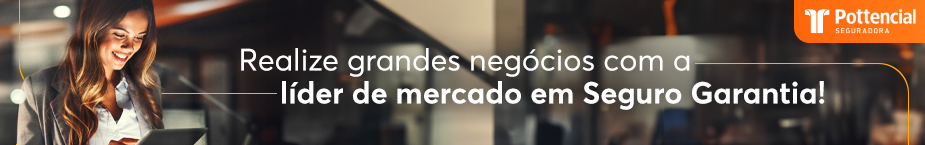 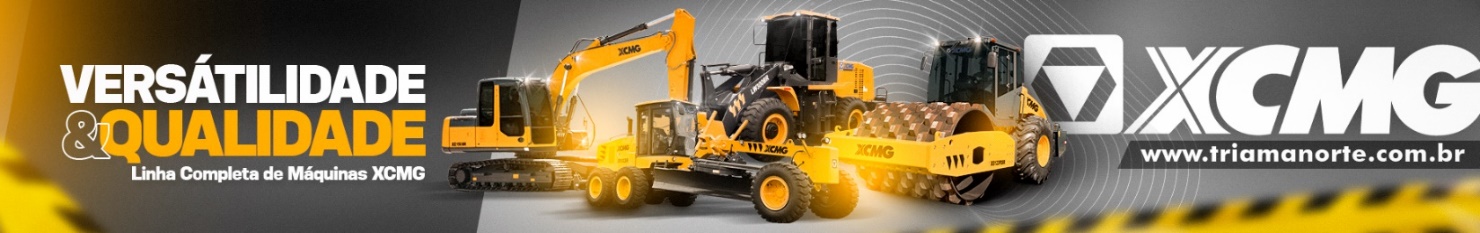 - PUBLICIDADE -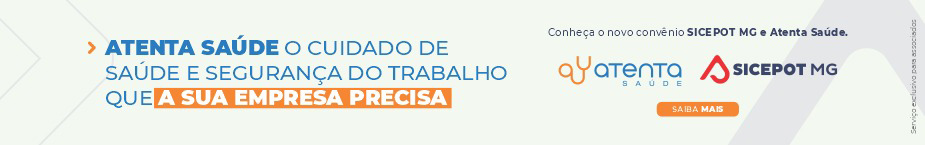 ÓRGÃO LICITANTE: COPASA-MGEDITAL: LICITAÇÃO Nº CPLI. 0620240041 Endereço: Rua Carangola, 606, térreo, bairro Santo Antônio, Belo Horizonte/MG.Informações: Telefone: (31) 3250-1618/1619. Fax: (31) 3250-1670/1317. E-mail: cpli@copasa.com.br.Endereço: Rua Carangola, 606, térreo, bairro Santo Antônio, Belo Horizonte/MG.Informações: Telefone: (31) 3250-1618/1619. Fax: (31) 3250-1670/1317. E-mail: cpli@copasa.com.br.OBJETO: Execução, com fornecimento parcial de materiais, das obras e serviços de Ampliação do Sistema de Abastecimento de água do município de Ijaci / MG.DATAS: 1.2 O Período de encaminhamento da Proposta Comercial e da Documentação de Habilitação será do dia 25/05/24 até o dia 17/07/24 às 08:30 horas. Prazo de execução: 04 meses.VALORESVALORESValor Estimado da ObraCapital Social Igual ou SuperiorR$ 813.790,36-CAPACIDADE TÉCNICA: a) Tubulação com diâmetro nominal (DN) igual ou superior a 150 (cento e cinquenta);b) Montagem e/ou instalação de poço tubular profundo; c) Casa de Química para tratamento de água de Estação de Tratamento de Água ou de Esgoto; d) Construção civil e/ou reforma em edificações.CAPACIDADE TÉCNICA: a) Tubulação com diâmetro nominal (DN) igual ou superior a 150 (cento e cinquenta);b) Montagem e/ou instalação de poço tubular profundo; c) Casa de Química para tratamento de água de Estação de Tratamento de Água ou de Esgoto; d) Construção civil e/ou reforma em edificações.CAPACIDADE OPERACIONAL: -CAPACIDADE OPERACIONAL: -ÍNDICES ECONÔMICOS: CONFORME EDITAL. ÍNDICES ECONÔMICOS: CONFORME EDITAL. OBSERVAÇÕES: Para acesso ao sistema eletrônico, os interessados deverão credenciar-se pelo site www.copasa.com.br, obedecendo a todas as instruções nele contidas, antes da data de realização desta Licitação, definida no item 1.2 deste Edital. 1.4.2 Para o credenciamento deverá ser observado, especificamente, o item “Cadastro de Fornecedores” da página de instruções do site www.copasa.com.br. As informações complementares para credenciamento poderão ser obtidas pelos telefones: (31) 3250-1746 ou 3250-1597.OBSERVAÇÕES: Para acesso ao sistema eletrônico, os interessados deverão credenciar-se pelo site www.copasa.com.br, obedecendo a todas as instruções nele contidas, antes da data de realização desta Licitação, definida no item 1.2 deste Edital. 1.4.2 Para o credenciamento deverá ser observado, especificamente, o item “Cadastro de Fornecedores” da página de instruções do site www.copasa.com.br. As informações complementares para credenciamento poderão ser obtidas pelos telefones: (31) 3250-1746 ou 3250-1597.ÓRGÃO LICITANTE: - TJMGÓRGÃO LICITANTE: - TJMGEDITAL: REPUBLICAÇÃO - CONCORRÊNCIA ELETRÔNICA Nº 048/2024/TJMGEDITAL: REPUBLICAÇÃO - CONCORRÊNCIA ELETRÔNICA Nº 048/2024/TJMGEDITAL: REPUBLICAÇÃO - CONCORRÊNCIA ELETRÔNICA Nº 048/2024/TJMGEndereço: Rua Gonçalves Dias, 1260 – Funcionários – Belo Horizonte/MG.Informações: Telefone: (31) 3249-8033 e 3249-8034. E-mail licit@tjmg.jus.br. Endereço: Rua Gonçalves Dias, 1260 – Funcionários – Belo Horizonte/MG.Informações: Telefone: (31) 3249-8033 e 3249-8034. E-mail licit@tjmg.jus.br. Endereço: Rua Gonçalves Dias, 1260 – Funcionários – Belo Horizonte/MG.Informações: Telefone: (31) 3249-8033 e 3249-8034. E-mail licit@tjmg.jus.br. Endereço: Rua Gonçalves Dias, 1260 – Funcionários – Belo Horizonte/MG.Informações: Telefone: (31) 3249-8033 e 3249-8034. E-mail licit@tjmg.jus.br. Endereço: Rua Gonçalves Dias, 1260 – Funcionários – Belo Horizonte/MG.Informações: Telefone: (31) 3249-8033 e 3249-8034. E-mail licit@tjmg.jus.br. DATAS:DATAS:DATAS:VALORESVALORESVALORESVALORESVALORESValor Estimado da ObraCapital SocialCapital SocialGarantia de PropostaValor do EditalR$ 1.838.028,34R$ -R$ -R$ -R$ -CAPACIDADE TÉCNICA:   a) Apresentação de profissionais devidamente registrados no conselho profissional competente, detentor de atestados de responsabilidade técnica a seguir:b) Atestados contendo as parcelas indicadas abaixo, de maior relevância técnica, anexados ao documento de apresentação de profissionais b.1) tal (is) atestado (s) deverá (ão) ter sido emitido (s) por pessoa jurídica de direito público ou privado, devidamente registrados no CREA ou CAU e deverá (ão) estar acompanhado (s) da (s) respectiva (s) Certidões de Acervo Técnico (CAT), que comprove (m) a execução das parcelas de maior relevância ou valor significativo. Impermeabilização com manta asfáltica em edificações com área mínima de 75 m²CAPACIDADE TÉCNICA:   a) Apresentação de profissionais devidamente registrados no conselho profissional competente, detentor de atestados de responsabilidade técnica a seguir:b) Atestados contendo as parcelas indicadas abaixo, de maior relevância técnica, anexados ao documento de apresentação de profissionais b.1) tal (is) atestado (s) deverá (ão) ter sido emitido (s) por pessoa jurídica de direito público ou privado, devidamente registrados no CREA ou CAU e deverá (ão) estar acompanhado (s) da (s) respectiva (s) Certidões de Acervo Técnico (CAT), que comprove (m) a execução das parcelas de maior relevância ou valor significativo. Impermeabilização com manta asfáltica em edificações com área mínima de 75 m²CAPACIDADE TÉCNICA:   a) Apresentação de profissionais devidamente registrados no conselho profissional competente, detentor de atestados de responsabilidade técnica a seguir:b) Atestados contendo as parcelas indicadas abaixo, de maior relevância técnica, anexados ao documento de apresentação de profissionais b.1) tal (is) atestado (s) deverá (ão) ter sido emitido (s) por pessoa jurídica de direito público ou privado, devidamente registrados no CREA ou CAU e deverá (ão) estar acompanhado (s) da (s) respectiva (s) Certidões de Acervo Técnico (CAT), que comprove (m) a execução das parcelas de maior relevância ou valor significativo. Impermeabilização com manta asfáltica em edificações com área mínima de 75 m²CAPACIDADE TÉCNICA:   a) Apresentação de profissionais devidamente registrados no conselho profissional competente, detentor de atestados de responsabilidade técnica a seguir:b) Atestados contendo as parcelas indicadas abaixo, de maior relevância técnica, anexados ao documento de apresentação de profissionais b.1) tal (is) atestado (s) deverá (ão) ter sido emitido (s) por pessoa jurídica de direito público ou privado, devidamente registrados no CREA ou CAU e deverá (ão) estar acompanhado (s) da (s) respectiva (s) Certidões de Acervo Técnico (CAT), que comprove (m) a execução das parcelas de maior relevância ou valor significativo. Impermeabilização com manta asfáltica em edificações com área mínima de 75 m²CAPACIDADE TÉCNICA:   a) Apresentação de profissionais devidamente registrados no conselho profissional competente, detentor de atestados de responsabilidade técnica a seguir:b) Atestados contendo as parcelas indicadas abaixo, de maior relevância técnica, anexados ao documento de apresentação de profissionais b.1) tal (is) atestado (s) deverá (ão) ter sido emitido (s) por pessoa jurídica de direito público ou privado, devidamente registrados no CREA ou CAU e deverá (ão) estar acompanhado (s) da (s) respectiva (s) Certidões de Acervo Técnico (CAT), que comprove (m) a execução das parcelas de maior relevância ou valor significativo. Impermeabilização com manta asfáltica em edificações com área mínima de 75 m²CAPACIDADE OPERACIONAL:  a) Certidões ou Atestados regularmente emitidos pelo conselho profissional competente (CREA ou CAU), que demonstrem capacidade operacional da licitante na execução de serviços similares de complexidade tecnológica e operacional equivalente ou superior. a.1) Tal (is) atestado (s) deverá (ão) ter sido emitido (s) por pessoa jurídica de direito público ou privado, devidamente registrados no CREA ou CAU e deverá (ão) estar acompanhado (s) da (s) respectiva (s) Certidão (ões) de Acervo Técnico Operacional (CAO/CAT-O), que comprove(m) a execução das seguintes parcelas de maior relevância ou valor significativo: Impermeabilização com manta asfáltica em edificações com área mínima de 75 m² b) Registro ou inscrição na entidade profissional competente;CAPACIDADE OPERACIONAL:  a) Certidões ou Atestados regularmente emitidos pelo conselho profissional competente (CREA ou CAU), que demonstrem capacidade operacional da licitante na execução de serviços similares de complexidade tecnológica e operacional equivalente ou superior. a.1) Tal (is) atestado (s) deverá (ão) ter sido emitido (s) por pessoa jurídica de direito público ou privado, devidamente registrados no CREA ou CAU e deverá (ão) estar acompanhado (s) da (s) respectiva (s) Certidão (ões) de Acervo Técnico Operacional (CAO/CAT-O), que comprove(m) a execução das seguintes parcelas de maior relevância ou valor significativo: Impermeabilização com manta asfáltica em edificações com área mínima de 75 m² b) Registro ou inscrição na entidade profissional competente;CAPACIDADE OPERACIONAL:  a) Certidões ou Atestados regularmente emitidos pelo conselho profissional competente (CREA ou CAU), que demonstrem capacidade operacional da licitante na execução de serviços similares de complexidade tecnológica e operacional equivalente ou superior. a.1) Tal (is) atestado (s) deverá (ão) ter sido emitido (s) por pessoa jurídica de direito público ou privado, devidamente registrados no CREA ou CAU e deverá (ão) estar acompanhado (s) da (s) respectiva (s) Certidão (ões) de Acervo Técnico Operacional (CAO/CAT-O), que comprove(m) a execução das seguintes parcelas de maior relevância ou valor significativo: Impermeabilização com manta asfáltica em edificações com área mínima de 75 m² b) Registro ou inscrição na entidade profissional competente;CAPACIDADE OPERACIONAL:  a) Certidões ou Atestados regularmente emitidos pelo conselho profissional competente (CREA ou CAU), que demonstrem capacidade operacional da licitante na execução de serviços similares de complexidade tecnológica e operacional equivalente ou superior. a.1) Tal (is) atestado (s) deverá (ão) ter sido emitido (s) por pessoa jurídica de direito público ou privado, devidamente registrados no CREA ou CAU e deverá (ão) estar acompanhado (s) da (s) respectiva (s) Certidão (ões) de Acervo Técnico Operacional (CAO/CAT-O), que comprove(m) a execução das seguintes parcelas de maior relevância ou valor significativo: Impermeabilização com manta asfáltica em edificações com área mínima de 75 m² b) Registro ou inscrição na entidade profissional competente;CAPACIDADE OPERACIONAL:  a) Certidões ou Atestados regularmente emitidos pelo conselho profissional competente (CREA ou CAU), que demonstrem capacidade operacional da licitante na execução de serviços similares de complexidade tecnológica e operacional equivalente ou superior. a.1) Tal (is) atestado (s) deverá (ão) ter sido emitido (s) por pessoa jurídica de direito público ou privado, devidamente registrados no CREA ou CAU e deverá (ão) estar acompanhado (s) da (s) respectiva (s) Certidão (ões) de Acervo Técnico Operacional (CAO/CAT-O), que comprove(m) a execução das seguintes parcelas de maior relevância ou valor significativo: Impermeabilização com manta asfáltica em edificações com área mínima de 75 m² b) Registro ou inscrição na entidade profissional competente; ÍNDICES ECONÔMICOS:  -  ÍNDICES ECONÔMICOS:  -  ÍNDICES ECONÔMICOS:  -  ÍNDICES ECONÔMICOS:  -  ÍNDICES ECONÔMICOS:  - OBS.: Disposições Gerais: Os interessados poderão fazer download do edital no sítio www.compras.mg.gov.br. Os anexos ao edital estarão disponíveis no sítio www.tjmg.jus.br.OBS.: Disposições Gerais: Os interessados poderão fazer download do edital no sítio www.compras.mg.gov.br. Os anexos ao edital estarão disponíveis no sítio www.tjmg.jus.br.OBS.: Disposições Gerais: Os interessados poderão fazer download do edital no sítio www.compras.mg.gov.br. Os anexos ao edital estarão disponíveis no sítio www.tjmg.jus.br.OBS.: Disposições Gerais: Os interessados poderão fazer download do edital no sítio www.compras.mg.gov.br. Os anexos ao edital estarão disponíveis no sítio www.tjmg.jus.br.OBS.: Disposições Gerais: Os interessados poderão fazer download do edital no sítio www.compras.mg.gov.br. Os anexos ao edital estarão disponíveis no sítio www.tjmg.jus.br. ÓRGÃO LICITANTE:   URBEL ÓRGÃO LICITANTE:   URBELEDITAL:    CONCORRÊNCIA SRP SMOBI / URBEL CC 99.003/2024EDITAL:    CONCORRÊNCIA SRP SMOBI / URBEL CC 99.003/2024Endereço: Rua Sergipe, 64, 13º andar. Bairro: Centro/Boa Viagem. CEP: 30130-170. Belo Horizonte. Horário de Funcionamento: Das 09:00 às 17:00 horas. Informações: Telefone: (31) 3246-0742 /Sites: https://prefeitura.pbh.gov.br/slu - E-MAIL:  prefeitura.pbh.gov.br/licitações, cpl.urbel@pbh.gov.br.Endereço: Rua Sergipe, 64, 13º andar. Bairro: Centro/Boa Viagem. CEP: 30130-170. Belo Horizonte. Horário de Funcionamento: Das 09:00 às 17:00 horas. Informações: Telefone: (31) 3246-0742 /Sites: https://prefeitura.pbh.gov.br/slu - E-MAIL:  prefeitura.pbh.gov.br/licitações, cpl.urbel@pbh.gov.br.Endereço: Rua Sergipe, 64, 13º andar. Bairro: Centro/Boa Viagem. CEP: 30130-170. Belo Horizonte. Horário de Funcionamento: Das 09:00 às 17:00 horas. Informações: Telefone: (31) 3246-0742 /Sites: https://prefeitura.pbh.gov.br/slu - E-MAIL:  prefeitura.pbh.gov.br/licitações, cpl.urbel@pbh.gov.br.Endereço: Rua Sergipe, 64, 13º andar. Bairro: Centro/Boa Viagem. CEP: 30130-170. Belo Horizonte. Horário de Funcionamento: Das 09:00 às 17:00 horas. Informações: Telefone: (31) 3246-0742 /Sites: https://prefeitura.pbh.gov.br/slu - E-MAIL:  prefeitura.pbh.gov.br/licitações, cpl.urbel@pbh.gov.br.Objeto:  Registro de Preços para Serviços de Demolição e Remoção de Entulhos em diversos logradouros do Município de Belo Horizonte/ MG
.Objeto:  Registro de Preços para Serviços de Demolição e Remoção de Entulhos em diversos logradouros do Município de Belo Horizonte/ MG
.DATAS: DATA DA SESSÃO PÚBLICA: aberta às 9 horas do dia 10 de julho de 2024.DATAS: DATA DA SESSÃO PÚBLICA: aberta às 9 horas do dia 10 de julho de 2024.Valor Estimado da ObraCapital SocialGarantia de PropostaValor do EditalR$          46.777.295,03.R$ -R$ -R$ -CAPACIDADE TÉCNICA:  a) Contrato (s) de Trabalho do (s) profissional (is); b) Carteira de Trabalho e Previdência Social - CTPS; c) Contrato Social da empresa, em que conste (m) o (s) nomes do (s) profissional (is) integrante (s) da sociedade; d) Contrato (s) de prestação de serviços, regido (s) pela legislação civil comum, conforme preconizam o art. 1º, da Lei Federal n.º 6.496/1977 e o art. 45, da Lei Federal n.º 12.378/2010. O profissional cujo (s) atestado (s) venha (m) atender à (s) exigência (s) do subitem 12.2.2 não poderá ser substituído por outro profissional, sem a prévia aprovação formal da Contratante.CAPACIDADE TÉCNICA:  a) Contrato (s) de Trabalho do (s) profissional (is); b) Carteira de Trabalho e Previdência Social - CTPS; c) Contrato Social da empresa, em que conste (m) o (s) nomes do (s) profissional (is) integrante (s) da sociedade; d) Contrato (s) de prestação de serviços, regido (s) pela legislação civil comum, conforme preconizam o art. 1º, da Lei Federal n.º 6.496/1977 e o art. 45, da Lei Federal n.º 12.378/2010. O profissional cujo (s) atestado (s) venha (m) atender à (s) exigência (s) do subitem 12.2.2 não poderá ser substituído por outro profissional, sem a prévia aprovação formal da Contratante.CAPACIDADE TÉCNICA:  a) Contrato (s) de Trabalho do (s) profissional (is); b) Carteira de Trabalho e Previdência Social - CTPS; c) Contrato Social da empresa, em que conste (m) o (s) nomes do (s) profissional (is) integrante (s) da sociedade; d) Contrato (s) de prestação de serviços, regido (s) pela legislação civil comum, conforme preconizam o art. 1º, da Lei Federal n.º 6.496/1977 e o art. 45, da Lei Federal n.º 12.378/2010. O profissional cujo (s) atestado (s) venha (m) atender à (s) exigência (s) do subitem 12.2.2 não poderá ser substituído por outro profissional, sem a prévia aprovação formal da Contratante.CAPACIDADE TÉCNICA:  a) Contrato (s) de Trabalho do (s) profissional (is); b) Carteira de Trabalho e Previdência Social - CTPS; c) Contrato Social da empresa, em que conste (m) o (s) nomes do (s) profissional (is) integrante (s) da sociedade; d) Contrato (s) de prestação de serviços, regido (s) pela legislação civil comum, conforme preconizam o art. 1º, da Lei Federal n.º 6.496/1977 e o art. 45, da Lei Federal n.º 12.378/2010. O profissional cujo (s) atestado (s) venha (m) atender à (s) exigência (s) do subitem 12.2.2 não poderá ser substituído por outro profissional, sem a prévia aprovação formal da Contratante.CAPACIDADE OPERACIONAL:     12.2.3.1. Serviços de demolição mecanizada;12.2.3.2. Serviços de demolição manualCAPACIDADE OPERACIONAL:     12.2.3.1. Serviços de demolição mecanizada;12.2.3.2. Serviços de demolição manualCAPACIDADE OPERACIONAL:     12.2.3.1. Serviços de demolição mecanizada;12.2.3.2. Serviços de demolição manualCAPACIDADE OPERACIONAL:     12.2.3.1. Serviços de demolição mecanizada;12.2.3.2. Serviços de demolição manualÍNDICES ECONÔMICOS: -ÍNDICES ECONÔMICOS: -ÍNDICES ECONÔMICOS: -ÍNDICES ECONÔMICOS: -OBSERVAÇÕES:  os demais itens do edital e seus anexos permanecem inalterados. Os documentosConsolidados estão disponíveis no site da PBH no link: https://prefeitura.pbh.gov.br/obrase-infraestrutura/licitacao/regime-diferenciado-de-contratacao-013-2023.OBSERVAÇÕES:  os demais itens do edital e seus anexos permanecem inalterados. Os documentosConsolidados estão disponíveis no site da PBH no link: https://prefeitura.pbh.gov.br/obrase-infraestrutura/licitacao/regime-diferenciado-de-contratacao-013-2023.OBSERVAÇÕES:  os demais itens do edital e seus anexos permanecem inalterados. Os documentosConsolidados estão disponíveis no site da PBH no link: https://prefeitura.pbh.gov.br/obrase-infraestrutura/licitacao/regime-diferenciado-de-contratacao-013-2023.OBSERVAÇÕES:  os demais itens do edital e seus anexos permanecem inalterados. Os documentosConsolidados estão disponíveis no site da PBH no link: https://prefeitura.pbh.gov.br/obrase-infraestrutura/licitacao/regime-diferenciado-de-contratacao-013-2023.